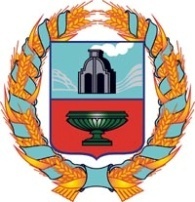 СОБРАНИЕ ДЕПУТАТОВ ЗАВОДСКОГО СЕЛЬСОВЕТАТЮМЕНЦЕВСКОГО РАЙОНА  АЛТАЙСКОГО КРАЯРЕШЕНИЕ24.12.2020                                                                                                  № _91____                                  п.ЗаводскойО принятии Устава муниципальногообразования Заводской сельсоветТюменцевского района Алтайскогокрая        В соответствии с частью 5 статьи 40 Федерального закона от 6 октября 2003 года №131-ФЗ «Об общих принципах организации местного самоуправления в Российской Федерации" и статьёй  23 Устава муниципального образования Заводской сельсовет Тюменцевского района Алтайского краяСобрание депутатов РЕШИЛО:       1.Принять Устав муниципального образования Заводской сельсовет Тюменцевского района Алтайского края.        2.Со  дня вступления в силу настоящего решения признать утратившими силу:- решение Собрания депутатов Заводского сельсовета Тюменцевского района Алтайского края от 20 марта  2020 года № 82 «О принятии Устава муниципального образования Заводской сельсовет Тюменцевского района Алтайского края";3.Направить Устав муниципального образования Заводской сельсовет Тюменцевского района Алтайского края главе Заводского сельсовета В.П.Панькову для подписания, представления для государственной регистрации в органы юстиции и последующего обнародования.4.Контроль за исполнением настоящего решения возложить на постоянную комиссию по планированию и бюджету (председатель Пентий Е.С.).Глава сельсовета                                                                                  В.П.ПаньковКоррупциогенных факторов не выявлено   ведущий специалист администрации Т.А. Чадина24.12.2020